Zarządzenie nr 193/2019                              Prezydenta Miasta Stargardz dnia 3 czerwca 2019 rokuw sprawie określenia wzoru formularza, na którym należy składać projekty zadań 
w ramach Stargardzkiego Budżetu Obywatelskiego 2020.Na podstawie § 5 ust. 3 uchwały Nr VI/88/2019 Rady Miejskiej z dnia 23 kwietnia 2019 r. 
w sprawie wymagań, jakie powinna spełniać inicjatywa Stargardzkiego Budżetu Obywatelskiego (Dz. Urz. Woj. Zachodniopomorskiego z 2019 r. poz. 2815) zarządza się, co następuje:	§ 1. Określa się wzór formularza, na którym należy składać projekty zadań w ramach Stargardzkiego Budżetu Obywatelskiego 2020, stanowiący załącznik do niniejszego zarządzenia.	§ 2. Wykonanie Zarządzenia powierza się  Dyrektorowi Wydziału Kultury, Sportu, Turystyki i Promocji.	§ 3. Zarządzenie wchodzi w życie z dniem 4 czerwca 2019 r.Załącznik do Zarządzenia nr  193/2019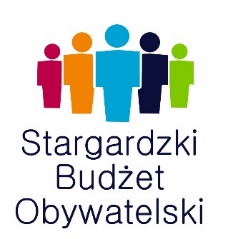 Prezydenta Miasta Stargard z dnia 3 czerwca 2019 roku FORMULARZ PROJEKTÓW ZADAŃ W RAMACH STARGARDZKI BUDŻET OBYWATELSKI 2020Informacja o przetwarzaniu danych osobowych:Administratorem danych osobowych jest Prezydent Miasta Stargard.Dane kontaktowe Inspektora Ochrony Danych: ul. Czarnieckiego 17, Urząd Miejski Stargard, 
nr. telefonu: 091-578-56-74.Dane osobowe będą przetwarzane wyłącznie w celu realizacji Stargardzkiego Budżetu ObywatelskiegoPodstawa prawna: art. 5a ust. 13 i 7 Ustawy o samorządzie gminnym, Uchwała nr VI/88/2019 Rady Miejskiej w Stargardzie z dnia 23 kwietnia 2019 r. w sprawie wymagań, jakie powinna spełniać inicjatywa Stargardzkiego Budżetu Obywatelskiego (Dz. Urz. Woj. Zachodniopomorskiego z 2019 r. poz. 2815).Dane osobowe będą przetwarzane w okresie niezbędnym do realizacji celu, następnie przechowywane 
i niszczone zgodnie z zapisami Instrukcji kancelaryjnej i IRWA.Osoba, której dane dotyczą ma prawo żądania: dostępu do swoich danych ich sprostowania.Osoba, której dane dotyczą, ma prawo wniesienia skargi na przetwarzanie danych niezgodnie 
z przepisami prawa do Prezesa Urzędu Ochrony Danych Osobowych.Podanie danych jest dobrowolne, lecz konieczne by zrealizować zamierzony cel.Nazwaprojektu:Lokalizacjaprojektu:Imię i nazwiskozgłaszającego:Adres zamieszkania
zgłaszającego:Numer telefonu:Adres e-mail:Szacowane koszty inwestycji oraz kalkulacja ewentualnych rocznych kosztów jej utrzymana:Przewidywana grupa odbiorców:Korzyści wynikające z realizacji projektu:Załączniki do propozycji – nieobowiązkowe - (materiały pomocnicze: mapy, projekty, zdjęcia, wizualizacje, rysunki, szkice i inne):1.2.3.Oświadczam, że dane podane w formularzu są zgodne z aktualnym stanem prawnym i faktycznym.Wyrażam zgodę na przetwarzanie danych osobowych, podanych w formularzu – w ramach działań związanych z inicjatywą Stargardzkiego Budżetu Obywatelskiego zgodnie z RODO.Wyrażam zgodę, aby opis mojego projektu po zaakceptowaniu został umieszczony m.in. na stronie www.stargard.pl do publicznej wiadomości, w celu zapoznania się z im i oddania na niego głosów.Data:                                                                      Czytelny podpis: